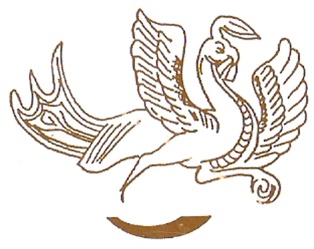 FŐNIX- FÜRED TANÁCSADÓ ÉS SZOLGÁLTATÓ BT.Veszprém Megyei Törvényszék Cégbírósága cégjegyzékszám: 19-06-508245Cím: 8230 Balatonfüred, Déry Tibor u. 14 Tel/ Mobil: 0620/ 334 9140  e-mail: fonixszoc@gmail.com                           Intézményi nyilvántartási száma: B/2021/000676_______________________________________________________________________________"HÁROM ÉVNÉL FIATALABB GYERMEKEK NEVELÉSÉHEZ, GONDOZÁSÁHOZ SZÜKSÉGES ALAPISMERETEK–  60 órás felkészítő tanfolyam óvodapedagógusok számára bölcsődei kisgyermeknevelő helyettesítésére"  akkreditációs száma: 140/10/221.Rövid tematika – a részletes tematikát a beiratkozott résztvevőknek a Tanulási útmutató tartalmazza* A gyakorlatotok helyszínét a Résztvevő választja, akár a saját intézményében is letöltheti. ** A részvételt a bölcsőde vezetője, vagy a bölcsődei csoport kisgyermeknevelője aláírásával igazolja.TAN-ANYAG- EGYSÉGÓRASZÁM =45 PERCES TANÓRÁKFELADATELLENŐRZÉSÉRTÉKELÉS - a konzulens értékel1.20+2ELMÉLET: Kiküldött tananyag tanulmányozása (20 tanóra)Feladatlap ki- töltése (2 tanóra)megfelelt:  80%-tól2.32GYAKORLATOK* 2.a. -1. gyak nap.8ISMERKEDÉS A BÖLCSŐDE VILÁGÁVALaláírás**jelenléti ív2.b. - 2. gyak nap.8Kapcsolatfelvétel a szülővel és ÉTKEZTETÉSaláírás**jelenléti ív2.c. - 3. gyak nap.8Kapcsolattartás a szülővel és JÁTÉKTEVÉKENYSÉGaláírás**jelenléti ív2.d. - 4 gyak nap.8Kapcsolattartás a szülővel és GONDOZÁS és aláírás**jelenléti ív3.6ZÁRÓDOLGOZAT elkészítése: rövid esszé a megfigyelt kisgyermekről. Közben konzultációs lehetőség a konzulensselZáródolgozat beküldésemegfelelt/ kiválóan megfeleltÖsszesen:60